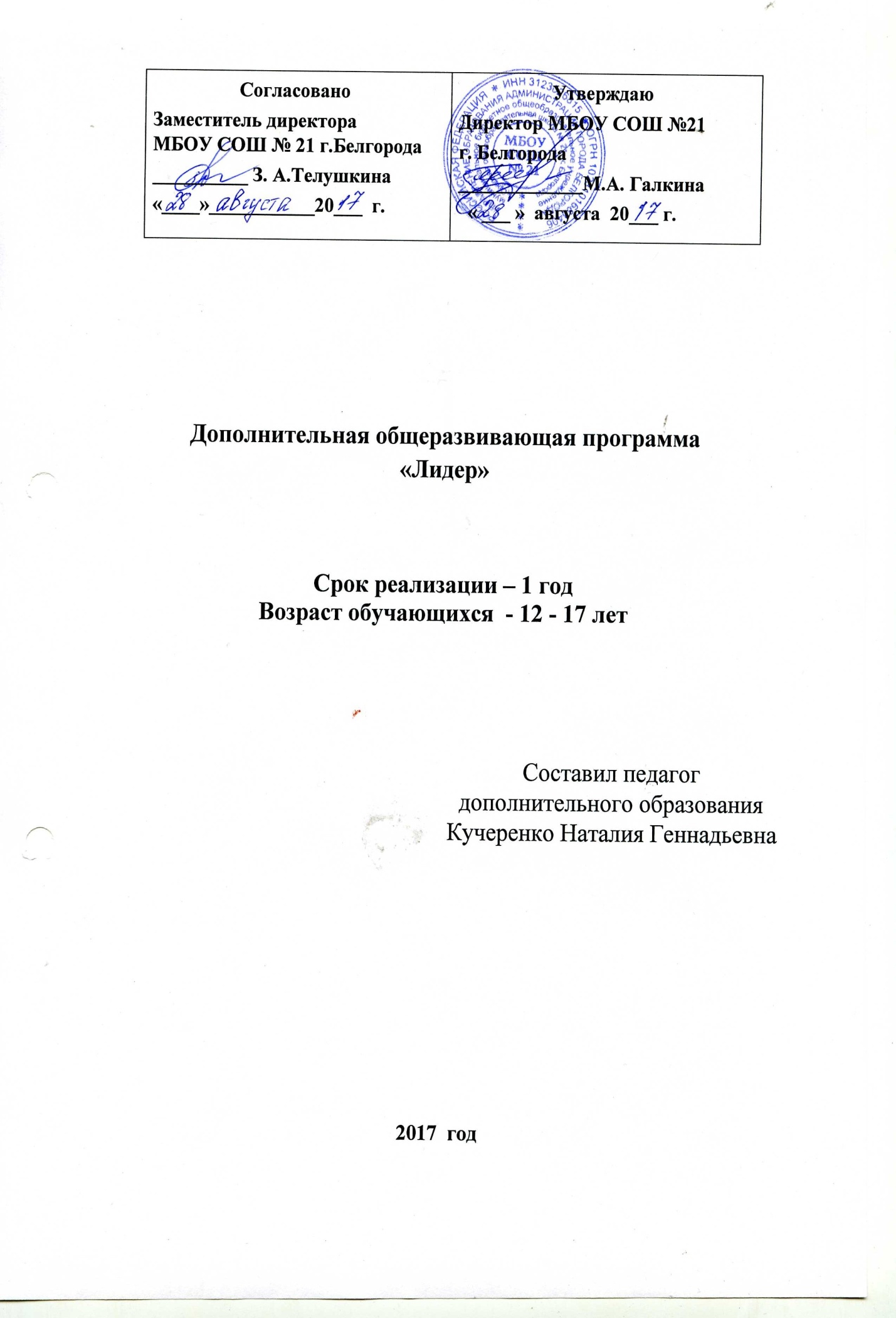 Пояснительная записка         Дополнительная общеразвивающая модифицированная программа «Лидер»  социально-педагогической направленности разработана на основе теоретических и практических материалов известных психологов: Н.Р. Битяновой, Л.П. Пономоренко, Р.В. Белоусовой, Н.И. Дереклеевой, М.Ю. Савченко и др.Данная программа разработана в соответствии с:- Федеральным законом Российской Федерации от 29 декабря 2012 №273-ФЗ «Об образовании в Российской Федерации»;- порядком организации и осуществления образовательной деятельности по дополнительным общеобразовательным программам (Приказ Министерства образования и науки Российской Федерации от 29 августа 2013 года №1008;- письмом Министерства образования и науки Российской Федерации от 20.03.2003г. №28-51-391/16 «О реализации дополнительных образовательных программ в учреждениях дополнительного образования детей»;- письмом Министерства образования и науки Российской Федерации от 11.12.2006г. №06-1844 «О примерных требованиях к программам дополнительного образования детей».           Новизна данной программы заключается в использовании проблемно-диалогического  подхода  в обучении. Особую роль в творческом освоении знаний учащимися имеют проблемные вопросы, являющиеся необходимым структурным элементом каждого занятия. Их постановка позволяет включить учащихся в обсуждение, побудить высказать свою точку зрения, задуматься о неожиданных аспектах привычных событий или отношений. Выслушивая разные мнения, педагог  должен поощрять активность учащихся, удерживаясь от критических замечаний и категоричных оценок. Диалогический характер обучения призван способствовать самостоятельному “открытию” различных аспектов психологических явлений и фактов; осознанию необходимости учета позиций, мнений, интересов и потребностей других людей в процессе межличностного взаимодействия, преимуществ конструктивных взаимоотношений с людьми для достижения собственных жизненных целей. При проведении практической части занятий педагог чаще выступает как фасилитатор, организующий конструктивное общение участников, что предполагает применение навыков активного слушания, гибкости и творческого подхода.             Актуальность. Лидер – лицо, способное воздействовать на других в целях интеграции совместной деятельности, направленной на удовлетворение интересов данного сообщества. Наше время и наша страна остро нуждаются в новом поколении лидеров – со стратегическим мышлением, неординарным видением ситуации, уверенностью в успехе. Лидер должен соответствовать требованиям времени. Именно активность, способность брать на себя ответственность, ставить перед собой задачи и находить самостоятельные пути их достижения, считать себя не “песчинкой”, которую несет по воле волн, а субъектом собственной жизни, ответственным за свои поступки, жизнь и общество, дает возможность адаптироваться к современным условиям и эффективно функционировать в социуме.          Педагогическая целесообразность. Воспитание лидера и его самовоспитание предполагают тренировку умения вести за собой людей, устанавливать отношения с ними и на этой основе организовывать управление. Лидера отличают не честолюбие, желание или умение выделиться и реальное превосходство, а подлинное, естественное право сильной, волевой и одновременно интеллектуальной личности вести за собой людей.Воспитание элиты – важная общественная задача. Это и передача знаний, опыта анализировать ситуации, и развитие управленческих качеств и навыков, и воспитание ответственности, и обучение различным стилям управления, общения с людьми, умению изменять стиль и приемы руководства. Лидер (или будущий лидер) должен научиться принимать решения, избегать крайних, безвыходных ситуаций либо, напротив, создавать неизбежную, но выгодную совокупность обстоятельств. Лидеры-новаторы призваны, эффективно решать и новые проблемы, и старые, но иными методами.Цель программы:  Создание условий для формирования теоретических и практических знаний, умений и навыков, необходимых для социальной адаптации и успешной самореализации в обществе. Задачи:– развитие адекватного понимания самого себя и осуществить коррекцию самооценки;– развитие творческих и организаторских способностей учащихся;– развитие навыков работы в группе, в команде;– развитие умений ориентироваться в мире взрослых, занимать активную жизненную позицию, преодолевать трудности адаптации в современном обществе;– развитие эмоциональной устойчивости в сложных жизненных ситуациях;– развитие умений и потребности в познании других людей, гуманистического отношения к ним.Отличительные особенности        Методической особенностью программы является использование групповых методов работы с учащимися, эффективность которых основана на том, что оказавшись в тренинговой группе, человек обнаруживает, что его проблемы не уникальны, другие люди переживают сходные чувства. Для многих подобное открытие само по себе оказывается мощным стимулирующим к позитивному восприятию жизни фактором. Одним из главных преимуществ групповой работы является то, что, группа способна отразить общество в миниатюре, а значит, проявляет такие скрытые факторы, как давление партнеров, социальное влияние и конформизм. Происходит моделирование системы взаимоотношений взаимосвязей, характерных для реальной жизни, а это дает возможность участникам увидеть и проанализировать в безопасных условиях психологические закономерности общения и поведения, неочевидные в житейских ситуациях. Программа “Я – лидер!” представляет собой систему взаимосвязанных творческих заданий и деловых игр, в ходе которых учащиеся будут анализировать и моделировать ситуации, идентифицировать и классифицировать вопросы и проблемы, рассматривать различные варианты, высказывать и защищать различные точки зрения, участвовать в дискуссиях и обсуждениях, делать выводы и принимать решения. Обучение по программе  дает возможность к саморазвитию как непрерывному  процессу, в рамках которого человек приобретает способность управлять текущими событиями, формировать хорошие и открытые отношения с другими людьми, последовательно защищать свои взгляды, излагать свою точку зрения и вести дискуссию. В ходе занятий учащиеся смогут выявить свои сильные и слабые стороны, склонности и возможности, которые помогут им стать грамотными специалистами достойными членами общества, определить природу лидерства, изучить стратегии и методы управления. В  основе программы нет типовой программы. Останавливаясь на этом возрастном этапе мы исходим из того, что имеем дело уже почти со взрослым человеком, который усвоил определенную совокупность знаний, ценностей, ответственности, способы деятельности и поведение, имеет сложившиеся или складывающиеся отношения к миру, людям, событиям, задачам, к самому себе, жизни в целом.Данная программа рассчитана на группу детей среднего и старшего школьного возраста (12 – 17 лет). Срок реализации - 1 год обучения.Занятия проводятся по 2 часа 2 раза в неделю, 144 часа в год.По окончании обучения учащиеся будут знать:методику коллективной творческой деятельности;приемы и методы реализации коллективного дела;правила ведения дискуссии;уметь:публично выступать, корректно отстаивать свою точку зрения;организовать работу творческой группы по подготовке и проведению мероприятий различной направленности;сформированы компетенции:Контроль за освоением дополнительной общеобразовательной (общеразвивающей) программы  «Я – лидер» проводится в соответствии с Положением  о функционировании системы внутреннего мониторинга качества образования в МБОУ СОШ №21 г. Белгорода, мониторингом качества обучения по образовательным программам и включает в себя следующие формы: вводная диагостика: -  с 1 по 15 сентября; промежуточная аттестация уровня обученности по программе за полугодие -– с 15 по 25 декабря;аттестация  уровня обученности по программе  за учебный год - с 10 по 20 мая;- вводная диагностика  уровня сформированности компетенций (личностных, регулятивных, познавательных, коммуникативных)- для 1-го года обучения с 1 по 15 сентября; -  промежуточный  контроль уровня сформированности компетенций – с 15 по 25 декабря;-  рубежный контроль уровня сформированности компетенций – с 10 по 20 мая.        Итогом усвоения программы является совместная работа учащихся над проектом социального характера. Обучение завершается мероприятием, связанное с презентацией проекта.Учебный планУчебный план на 2 годаУчебно-тематический план Содержание программы.Методическое обеспечение.Учебно-методические средства обученияПрограмма разработана с учетом трех основных компонентов деятельности современного педагога:- гуманизация педагогического процесса;- индивидуализация и дифференцированный подход;- демократизация, что предполагает возможность педагога в рамках реализации данной программы достичь поставленной цели и решить педагогические задачи; дать возможность каждому подростку - члену объединения - раскрыть свои организаторские способности, реализоваться в разнообразной деятельности, самоутвердиться как личность и часть коллектива. Главным для педагога является стремление направить ребят на такую деятельность, в ходе которой они смогут ощутить свою самостоятельность, успешность, удовольствие от проделанной работы, удовольствие от общения друг с другом.Содержание программы «Лидер» предполагает разнообразные формы проведения занятий, на которых учащиеся познакомятся с понятием и значением слова «лидер», с функциями лидера в коллективе и в органах детского самоуправления, проверят свои лидерские качества в разнообразной деятельности.Основные методы работы:-	анализа и самоанализа;-	стимулирования на позитивную деятельность;-	создания проблемных ситуаций;Основные принципы программы:-	самоуправление.-	добровольность.-	гласность.Приоритетными станут следующие формы организации занятий: беседа, лекция, деловая игра, круглый стол, диспут, дискуссия, тренинг, презентация, КТД по разным направлениям деятельности, творческая мастерская, ролевая игра, конкурс.Деловые и ролевые игры (например, деловая игра «Издательство», деловая игра «Выборы», ролевая игра «Остров») учат обучающихся анализировать и оценивать человеческие взаимоотношения, в разрешении которых существенно не только правильное решение, но и поведение, интонация, мимика и т.д. Опыт проведения ролевых игр показывает, что они способствуют расширению поведенческого диапазона детей, способствуют развитию уверенности в себе, интеллектуальному развитию. Между практическими блоками организуется беседа и дискуссия. Выбор вопросов и тем осуществляется в зависимости от содержания пройденного материала и перспективных тем. Беседа может проводиться в начале раздела, в виде введения в изучаемый вопрос (например, «Правила поведения во время экскурсий») или в качестве обобщающего этапа на заключительных занятиях по разделам программы («Достоинства  недостатки деятельности детской организации»). Наиболее продуктивными являются те занятия, которые сочетают в себе беседу/дискуссию (не более 10-15 минут) и практическую деятельность с демонстрацией практических приемов деятельности.Защита творческих заданий проводится с целью развития коммуникативных умений и навыков (выступать, мыслить быстро и аргументировано). Применяться данная форма может нечасто, но обязательно, так как формирует навыки открытого общения и умения применять полученные знания на практике в новой ситуации.Проектирование и моделирование реализуются с целью создания условий воспитанникам для выдвижения, развития и реализации творческой идеи. Как индивидуальной, так и групповой. Конкурс позволяет решить совокупность задач, ориентированных на определение степени усвоения достаточно большого содержания сразу нескольких тем или разделов. Данная форма проведения предполагает игровые элементы: команда, жюри, зрители и др. Конкурс внутри творческого объединения направлен на реализацию «Я-образа» через соперничество, самопознание себя путем сравнения себя и сверстника. Результативность участие в районных, областных и всероссийских конкурсах позволяет реализовать «ситуацию успеха».Коллективно-творческое дело (КТД) основное средство сплочения коллектива, совместная организаторская и творческая деятельность детей и взрослых. КТД ориентировано на развитие фантазии и творческих способностей детей. Кроме уже названных форм проведения учебных занятий целесообразно проводить упражнения на взаимодействия в группе, тренинги, встречи со специалистами и интересными людьми.Условия реализации программыПрограмма «Лидер» способна к реализации через сотрудничество:- с администрацией МБОУ СОШ № 21;- с детскими объединениями МБОУ СОШ № 21 в рамках программы самоуправления ;- педагогами дополнительного образования;- социально-психологической службой.В ходе реализации образовательной программы предполагается работа в малых группах.Техническое оснащение:- компьютер, экран, проектор;- магнитофон;- плакаты.Методическое:-   тесты;-   раздаточный материал;-   разработки деловых игр, конкурсов;-   По ступенькам лидерства, ГДДюТ, 2007;-   методические рекомендации по организации творческой деятельности; -   компьютерные игры;-   видеоматериалы; -   Программа СПО ФДО «Я сам», «Возрождение», «Игра – дело серьезное», «Лидер».Используемая литератураАдаир Д. Психология лидерства. – М.: Изд-во Эксмо, 2005. – 352 с.Андреев В.И. Деловая риторика. – М.: Народное образование, 1995. – 208 с.Битянова Н.Р. Психология личностного роста. Практическое руководство по проведению тренинга личностного роста психологов, педагогов, социальных работников. – М.: международная педагогическая академия, 1995. – 64 с.Дереклеева Н.И. Модульный курс учебной и коммуникативной мотивации учащихся или Учимся жить в современном мире. – М.: ВАКО, 2004. – 122 с.КомпетенцииПоказателиЛичностныеФормирование представления о знании и познании, качеств лидера.РегулятивныеСамостоятельно выделять и формулировать познавательную цель; искать и выделять необходимую информацию.  ПознавательныеОбъяснять явления, процессы, связи и отношения, выявляемые в ходе исследований и предложений. КоммуникативныеСлушать и слышать друг друга; с достаточной полнотой и точностью выражать свои мысли в соответствии с задачами и условиями коммуникации. №Название разделаЧасы№Название разделаЧасы1.Вводное занятие. 12.Структура, функции и средства общения422.Условия и технологии эффективной коммуникации.83.Конфликты. Конструктивное преодоление конфликтов.124.Лидерство85.Психология малых групп и коллективов.245.Деловое общение.126.Полемическое мастерство.167.Саморазвитие личности.26ИТОГО144№ п/пТема занятийВсегоТеорияПрактика1.Вводное2112.Структура, функции и средства общения.2.1Общение. Структура и средства общения.4222.2Невербальные средства общения.6332.3Речевые средства общения.4222.4Позиции в общении.4222.5Стили общения.4222.6Манипулирование.4223.Условия и технологии эффективной коммуникации.3.1Механизмы межличностного восприятия.4223.2Психологические защиты.4223.3 Барьеры в общении.4223.4Конструктивное общение. Контроль эмоций.4223.5Активное и пассивное слушание.4223.6Приемы расположения к себе. Самопрезентация.4224.Конструктивное преодоление конфликтов.4.1Конфликт. Стили разрешения конфликтов.4224.2Управление конфликтом.4225.Психология малых групп и коллективов.5.1Коллектив и личность.4225.2Лидерство.8445.3Социально-психологические особенности взаимодействия людей в малой группе. Конформизм.8445.4Развитие навыков уверенного отказа.4225.5Управленческие решения.4226.Деловое общение.6.1Деловая беседа.8446.2Психологические особенности публичного выступления.4227.Полемическое мастерство.7.1Спор. Его цели и стратегии.4227.2Типы и особенности участников спора.4227.3Принципы и правила ведения спора.8448.Саморазвитие личности.8.1Психологический анализ жизненного пути и методика выработки жизненных планов.6248.2Прояснение ценностно-мотивационной сферы и ее развитие.8448.3Самовоспитание и достижение жизненных целей.4228.4Развитие уверенности в себе и коррекция агрессивных манер поведения.8449.Работаем над проектом.624ИТОГО1447074№ТемаБазовые понятия1.Тема 1. Теория: Вводное занятие (2 часа). Знакомство с программой, правила работы в тренинговой группе.Практика:Упражнения: “Оригинальное знакомство”, “Представление”.2.Тема 2.Теория: Общение. Структура и средства общения (4 часа).Общение. Стороны общения (коммуникативная, интерактивная, перцептивная). Интонация. Мимика, жесты, поза, взгляд, язык.Практика:Тест КОС.Ролевые игры: “Здравствуй и прощай”, “Давайте познакомимся”.Упражнение “Проблемы общения у всех”.Общение.Коммуникация.Перцепция.Мимика.Команда.Успех.Этикет.3.Тема 3. Теория: Невербальные средства общения (6 часов).Основные каналы общения. Невербальное общение. Позы и жесты. Походка. Межличностное пространство.Практика: Тест “Понимаете ли вы язык мимики и жестов?”Анализ ситуаций.Упражнения “Продемонстрируй состояние”, “передай чувство”, “Монета”.Невербальная коммуникация.Межличностное общение.Коммуникативные навыки.4.Тема 4. Теория: Речевые средства общения (4 часа).Интонация. Темп и громкость речи. Форма изложения.Практика: Упражнения: “Двенадцать Я”, “Согласие”.Интонация.5.Тема 5. Теория: Позиции в общении (4 часа).Различные состояния “Я”. Эго-состояние “Родитель”. Эго-состояние “Взрослый”. Эго-состояние “Ребенок”.Схема Томаса А. Харриса.Практика: Тест “Три Я”.Анализ ситуаций.Ролевые игры на эго-состояния.Эго-состояние.Депрессия.6.Тема 6. Теория: Стили общения (4 часа).Виды общения. Этикет.Практика: Упражнения: “Письмо”, “Телефонный разговор”, “Слепой и поводырь”.Этикет.Манипуляция.Духовное общение.Деловое общение.Примитивное общение.Формально-деловое общение.Светское общение.7.Тема 7. Теория:Манипулирование (6 часов).Манипулирование. Причины манипулирования. Типы манипулятивных систем. Трюки манипулятора. Манипулятивные способы поведения в конфликте.Практика: тест “Манипулятор”.Игра “Сценаристы”.Обсуждение. Дисскусия.Манипуляция.Открытое общение.8.Тема 8. Теория:Механизмы межличностного восприятия (4 часа).Роль первого впечатления. “Эффект ореола”. Ошибка превосходства. Ошибки привлекательности. Каузальная атрибуция. Установка.Практика: Игра “Портрет”.“Эффект ореола”.Каузальная атрибуция.Установка.9.Тема 9. Теория: Психологические защиты (4 часа).“Психологические защиты”. Вытеснение. Проекция. Замещение. Отрицание. Рационализация. Регрессия. Сублимация.Практика:Игровой тренинг “мудрец”.Вытеснение.Проекция.Замещение.Рационализация.Регрессия.Сублимация.10.Тема 10. Теория:Барьеры в общении (4 часа).Что мешает полноценному общению. Наиболее распространенные барьеры общения. Стереотипизация. Препятствия, мешающие нормальным взаимоотношениям.Практика:Игра “Проекция”.Игра “Волшебная лавка”.Стереотипизация.Барьер.11.Тема 11. Теория: Конструктивное общение. Контроль эмоций (6 часов).Саботажники общения. Способы снижения эмоциональной напряженности. Управление своими эмоциями и чувствами. Конструктивное выражение негативных чувств.Практика: Упражнения: “Безоценочное общение”, “Я – высказывание”.Ролевая игра “Нейтрализация негативных эмоций”.Негативные эмоции.“Я – высказывания”.Конструктивное общение.Трансактный анализ общения.12.Тема 12. Теория:Активное и пассивное слушание (4 часа).Процесс слушания. Задачи, решаемые во время слушания. Виды слушания. Правила эмпатического слушания.Практика: Тест “Умеете ли вы слушать?”.Упражнение “Отражение чувств”, “Как привлечь собеседника к разговору на интересующую тему?”.Анализ ситуаций.Активное и пассивное слушание.Эмпатия.Рефлексия.13.Тема 13. Теория: Приемы расположения к себе. Самопрезентация (4 часа).Знаки внимания. Комплменты. Как правильно делать комплименты. Похвала и поддержка. Самопрезентация. Фактор превосходства. Самоподача привлекательности и демонстрация отношения.Практика: Упражнения “Комплимент”, “Самопрезентация”.Комплимент.Самопрезентация.14.Тема 14. Теория: Конфликт. Стили разрешения конфликтов (4 часа).Что такое конфликт? Основные стили разрешения конфликтов (стили: конкуренции, уклонения, приспособления, сотрудничества, компромисса).Практика: Тест К. Томаса “Стили разрешения конфликтов”.Анализ ситуаций.Конфликт.Конкуренция.Компромисс.Сотрудничество.Приспособление.15. Тема 15. Теория: Управление конфликтом (4 часа).Динамика конфликта. Конструктивное разрешение конфликтов. Принципы управления конфликтом. Контроль эмоций.Практика: Упражнение “Разногласие”.Игра “Трехглавый змей”.Творческая работа “Моя робинзонада”.Власть.16.Тема 16. Теория:Коллектив и личность (4 часа).Роль процесса социализации в развитии личности. Виды групп. Коллектив. Этапы формирования коллектива. Распределение ролей в коллективе.Практика:Игры: “Аукцион”, “Лестница”, “Дорога в горы”.Социализация.Коллектив.17.Тема 17. Теория:Лидерство (4 часа).Кто может стать лидером? Психологические качества лидера. Типы лидеров. Стили управления.Практика: Упражнение “Предвыборная программа”.Рисование лидера.Творческая работа “Кто такие лидеры?”Лидерство.Модель лидерства.Управление. Роль.Успех.Делегирование полномочий.18.Тема 18. Теория:Социально-психологические особенности взаимодействия людей в малой группе. Конформизм (4 часа).Практика:Групповые нормы. Конформизм. Эксперимент С. Аша.Конформизм.Эксперимент.Взаимодействие.19.20.Тема 19. Теория:Развитие навыков уверенного отказа (4 часа).Почему не всегда удается сказать “нет”? Право на отказ. Приемы противостояния давлению.Практика:Упражнение “Умение сказать нет”, “Не от своего лица”.Игра “Молекулы”.Упражнения “Стулья”, “Сходства”.Личностные качества.Этика.19.20.Теория: Управленческие решения (4 часа)Процедуры принятия управленческого решения. Делегирование. Креативность лидера. Этические принципы в работе лидера.Практика: анализ упражнения «Срочный заказ», игра «Что? Где? Когда? Как?». Рлевые игры, решение задачУправлениеУправленческое решениеЭтика, общение21.Тема 20. Теория:Деловая беседа (8 часов).Деловое общение. Функции деловой беседы. Фазы беседы. Подготовительная и контактная фазы. Начало беседы. Фазы ориентации. Фаза оргументации. Тактические и методические приемы аргументации. Принятие решения и завершение деловой беседы. Фаза анализа. Конструктивная практика. Как воспринимать критику.Практика:Ролевая игра “Прием на работу”.Упражнение “Критика литературного героя”, “Подарки”.Деловое общение.Аргументация.Критика.Конструктивная критика.22.Тема 21.Теория: Психологические особенности публичного выступления (4 часа).Неречевые компоненты публичного выступления. Начало выступления. Язык выступающего. Контроль эмоций.Практика:Упражнение “Необычное знакомство”, “Любишь ли ты своего соседа?”. Игра “Имитация”.Публичное выступление.23.Тема 22. Теория:Спор, его цели и стратегии (4 часа).Спор. Полемика. Варианты протекания дискуссии – спора.Практика:Упражнения “Перевоплощение”, “Две стороны медали”.Игры “Крокодил”, “Апельсин”.Спор.Полемика.Агрессор.Дискуссия.24.Тема 23. Теория:Типы и особенности участников спора (4 часа).Типы участников спора.Практика:Игра “Место в маршрутке”, “Телеграф”.Упражнение “Свободный микрофон”.Альтруист.Дипломат.Инициатор.Скептик.Эгоист.Подстрекатель.Демагог.25.Тема 24. Теория:Принципы и правила ведения спора (4 часа).Принципы и правила ведения спора.Практика:Упражнения “Поиск”, “Доверительное падение”, “Монстр”.Игра “Снежный ком”.Альтернатива.Фиаско.26.Тема 25. Теория:Психологический анализ жизненного пути и методика выработки жизненных планов (6 часов).Определение последовательности достижения цели.Практика:Тест “Оцените свою жизненную ситуацию”.Упражнения “Идеальная модель”, “Три года”, “Разработка жизненного личного плана”.Жизненный план.Планирование.27.Тема 26. Теория:Прояснение ценностно-мотивационной сферы и ее развитие (8 часов).Жизненные и профессиональные ценности.подходы к классификации социальных ценностей. Потребности по Маслоу.Практика:Тест “Методика Рокича”.Упражнения “Круг субличностей”, “Диалог субличностей”, “Психодрама субличностей”.Ценности.Мотивация.Субличность.Потребности.Характер.Темперамент.28.Тема 27. Теория:Самовоспитание и достижение жизненных целей (4 часа).Творческая работа “Составление путеводителя жизни”.Практика:Тест “Я – концепция”, “Самооценка”.Упражнения “Слежка”, “Чистка луковицы”, “Приятие” (П. Ферручи)Задача “Цепь”.Воспитание.Самовоспитание.Направленность личности.Самооценка.29.Тема 28.Теория: Развитие уверенности в себе и коррекция агрессивных манер поведения (8 часов).Сильные стороны личности.Положительная самооценка. Агрессия. Виды агрессии, ее причины.Практика:Тест “Незаконченные предложения”.Упражнения “Преодоление сомнений в своей силе”, “Сильные стороны”, “Список претензий”, “Мои слабые стороны”, “Враги”, “Уверенность в себе”.Игры “Без маски”, “Чемодан”.Уверенность в себе.Успех.Агрессия.30.Тема 29. Работаем над проектом (8 часов).Практика:Проект. Предложение (заявка).“Контроль над ходом дел”.Презентация.ПроектПрезентация.Рабочая группа.